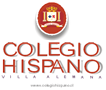 PLAN LECTOR DE SEGUNDO BÁSICO 2024LibroAutorEditorialFecha“León y su tercer deseo”Beatriz RojasAlfaguaraMes de Abril“El lugar más bonito del mundo”Ann CameronAlfaguaraMes de Junio“ ¡Ay! cuanto me quiero”Mauricio ParedesAlfaguaraMes de Agosto“¡Ay! cuánto me vuelvo a querer”Mauricio ParedesAlfaguaraMes de Octubre.